             			          Press Release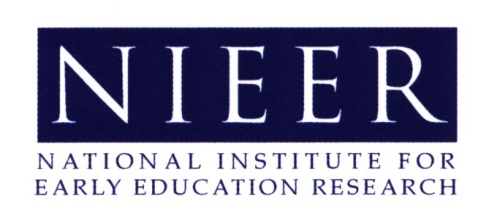      •          •      Phone 848.932.4350     •     Fax 732.932.4360     •      www.nieer.orgEMBARGOED FOR RELEASE:                                                            CONTACT: Jen FitzgeraldApril 29, 2013                                                                      (848) 932-3138, jfitzgerald@nieer.org Missouri State Pre-K Lost Ground in 2012 Says National Report Funding, Enrollment and Quality Standards DeclinedWashington, D.C. — Across the country, state funding for pre-K decreased by more than half a billion dollars in 2011-2012, the largest one-year drop ever, says a new study from the National Institute for Early Education Research (NIEER), which has tracked state pre-K since 2002.The State of  2012 yearbook cited two other “firsts”: After a decade of growth, enrollment in state pre-K has stalled. And despite stagnant enrollment, state funding per child fell to $3,841 — well below the $5,020 (inflation-adjusted) national average in 2001-2002. Missouri state pre-K suffered a 18 percent reduction in total funding in 2012 resulting in $500 less being spent per child. The state now ranks 33rd  of 40 states with programs for resources dedicated to pre-K, dropping from 32nd in 2011. The state also ranks close to the bottom for enrollment, coming in at 34th. Missouri pre-K serves only four percent of 4-year-olds. The state also dropped back on quality. It lost one benchmark on NIEER’s quality standards checklist due to discontinuation of regular site visits to ensure the state’s quality standards are being met. Missouri pre-K now achieves eight of NIEER’s 10 benchmarks for quality as opposed to nine in 2011. NIEER director Steve Barnett called Governor Nixon’s proposal seeking a $17 million increase for early education an encouraging sign.“Even though the nation is emerging from the Great Recession, it is clear that the nation’s youngest learners are still bearing the brunt of the budget cuts,” Barnett said. Reductions were widespread with 27 of 40 states with pre-K programs reporting funding per child declined in 2011-2012. The adverse consequences of declining funding were manifested in a retrenchment in program quality as well. Seven programs lost ground against benchmarks for quality standards while only three gained. Only 15 states plus the District of Columbia provided enough funding per-child to meet all 10 benchmarks for quality standards. And, only 20 percent of all children enrolled in state-funded pre-K attend those programs. More than half a million children, or 42 percent of nationwide enrollment, were served by programs that met fewer than half of NIEER’s quality standards benchmarks.Education in the years before kindergarten plays an important role in preparing our youngest citizens for productive lives in the global economy. Yet, our nation’s public investment in their future through pre-K declined during the recent economic downturn at the very time that parents’ financial capacity to invest in their children was hardest hit. America will pay the price of that lapse for decades to come. Barnett also noted that “while the recession greatly exacerbated the decline in funding, there was already a general trend in the states toward declining funding for quality.” In this respect, President Obama’s new universal pre-K proposal is especially timely. “We have studied the President’s plan and find it provides states with strong incentives to raise quality while expanding access to pre-K. The plan will assist states already leading the way, states that lost ground during the recession, and the 10 states that still have no state-funded pre-K,” he said. ###The National Institute for Early Education Research (www.nieer.org) at the   of Education, , NJ, supports early childhood education policy and practice through independent, objective research.